「自行車安全騎乘暑期夏令營」宣傳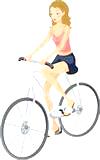 自行車騎乘暑期夏令營開跑，請洽臺北市區監理所2763-0155轉500